AIDE A DOMICILE (H/F)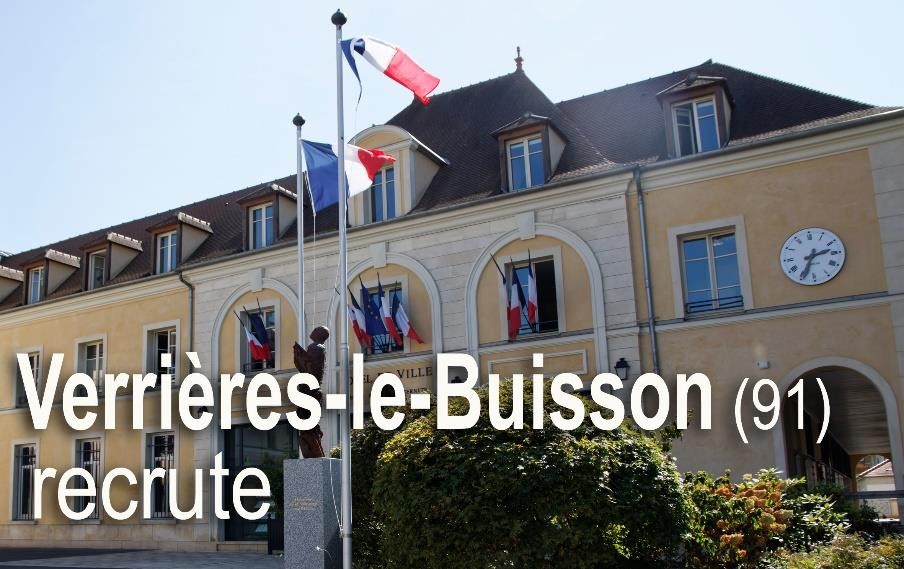 Catégorie CPôle solidaritésLe CCAS de Verrières-le-Buisson participe activement à la lutte contre l’isolement et au maintien à domicile des personnes âgées. Le service d’aide à domicile est dédié à apporter aux aîné(e)s de Verrières-le-Buisson un soutien matériel, administratif, moral et humain.LES MISSIONSRéalisation de travaux courants d’entretien du logement et du lingeAide à la réalisation des actes liés à l’hygiène : aide à la toilette non médicalisée, accompagnement à la douche, aide à l’habillage, au déshabillageAide pour les courses, préparation des repasAide à la mobilité : déplacements intérieurs et extérieursAssistance dans les démarches administratives simplesLE PROFILPermis B ou BSR exigé avec voiture serait un plusDébutant acceptéDisponibilité, ponctualité, sens de l’organisationBienveillance, patience et empathie envers nos aîné(e)sLES CONDITIONS DE TRAVAILCertains samedis, dimanches et jours fériés travaillés, par roulementRemboursement total des indemnités kilométriques par l’employeurPossibilité de participer à des groupes d’analyse à la pratique en lien avec une psychologuePOSTE A POURVOIR LE PLUS TÔT POSSIBLE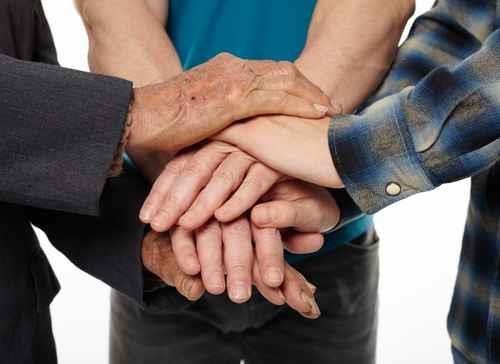 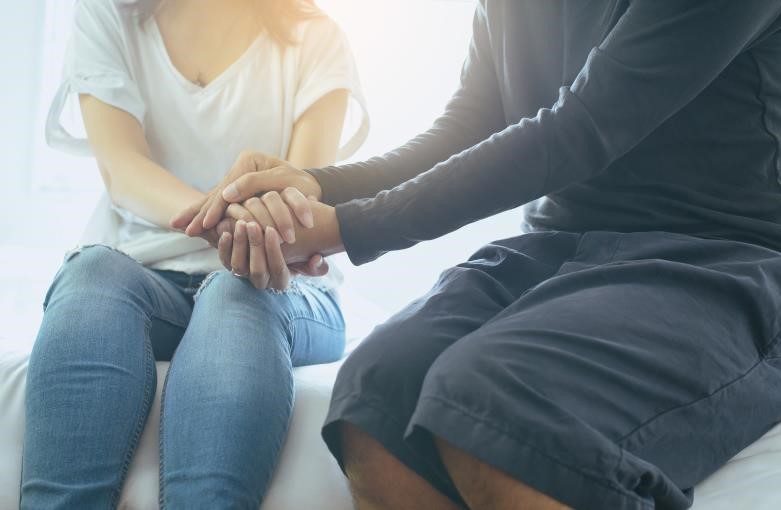 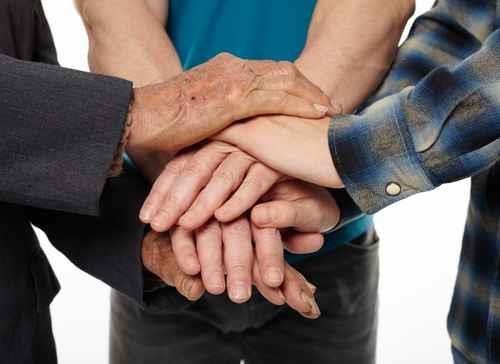 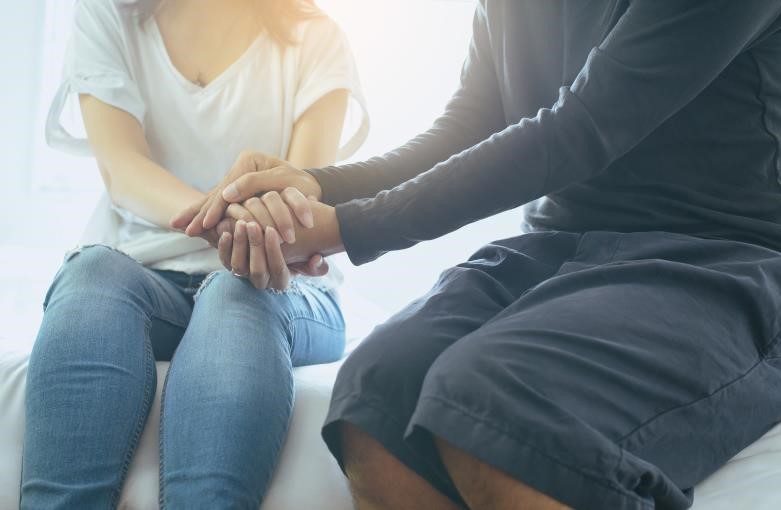 Merci d’adresser lettre de candidature + C.V. détaillé à formationrecrutement@verrieres-le-buisson.fr ou par courrier : Monsieur le MairePlace Charles de Gaulle  91370 Verrières-le-Buisson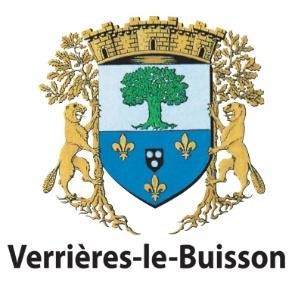 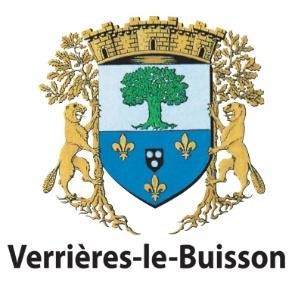 